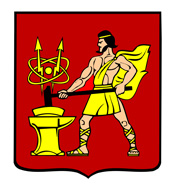 АДМИНИСТРАЦИЯ ГОРОДСКОГО ОКРУГА ЭЛЕКТРОСТАЛЬМОСКОВСКОЙ ОБЛАСТИПОСТАНОВЛЕНИЕ14.01.2019 № 5/1О внесении изменений в муниципальную программу «Управление муниципальными финансами городского округа Электросталь Московской области» на 2017-2021 годы, утвержденную постановлением Администрации городского округа Электросталь Московской области от 14.12.2016 № 899/16В соответствии с Федеральным законом от 06.10.2003 № 131-ФЗ «Об общих принципах организации местного самоуправления в Российской Федерации», Порядком разработки и реализации муниципальных программ городского округа Электросталь Московской области, утвержденным постановлением Администрации городского округа Электросталь Московской области 27.08.2013 № 651/8, решением Совета депутатов  городского округа Электросталь Московской области от 21.12.2017 № 243/40 «О бюджете городского округа Электросталь Московской области на 2018 год и на плановый период 2019 и 2020 годов», решением Совета депутатов городского округа Электросталь Московской области от 19.12.2018 № 320/52 «О бюджете городского округа Электросталь Московской области на 2019 год и на плановый период 2020 и 2021 годов» Администрация городского округа Электросталь Московской области ПОСТАНОВЛЯЕТ:1. Утвердить прилагаемые изменения в муниципальную программу «Управление муниципальными финансами городского округа Электросталь Московской области» на 2017-2021 годы, утвержденную постановлением Администрации городского округа Электросталь Московской области от 14.12.2016 № 899/16 (в редакции постановлений Администрации городского округа Электросталь Московской области от 06.12.2017 №888/12, от 21.03.2018 №222/3, от 26.04.2018 №342/4, от 30.10.2018 №1002/10).2. Опубликовать настоящее постановление в газете «Официальный вестник» и разместить на официальном сайте городского округа Электросталь Московской области в информационно-телекоммуникационной сети «Интернет» по адресу: www.electrostal.ru.3. Настоящее постановление вступает в силу после его официального опубликования и распространяет свое действие на правоотношения, возникшие с 28.12.2018.4. Источником финансирования публикации настоящего постановления принять денежные средства, предусмотренные в бюджете городского округа Электросталь Московской области по подразделу 0113 «Другие общегосударственные вопросы» раздела 0100. 5. Контроль за исполнением настоящего постановления возложить на первого заместителя Главы Администрации городского округа Электросталь Московской области А.В. Федорова.Первый заместитель Главы Администрации городского округа                                                           А.В. ФедоровПриложение к постановлению Администрациигородского округа ЭлектростальМосковской области« 14 »      01.2019	№	5/1  	   УТВЕРЖДЕНА                                                                                                                                                  постановлением Администрации                                                                                           городского округа Электросталь                                                                         Московской области                                                                                     «14» декабря 2016 г. № 899/16Изменения в муниципальную программу «Управление муниципальными  финансами городского округа Электросталь Московской области» на 2017-2021 годыВ паспорте муниципальной программы «Управление муниципальными  финансами городского округа Электросталь Московской области» на 2017-2021 годы:Позицию «Источники финансирования муниципальной  программы, в том числе по годам:  изложить в следующей редакции:«		»В Перечень мероприятий муниципальной программы «Управление муниципальными  финансами городского округа Электросталь Московской области» на 2017-2021 годы» (Приложение № 1 к муниципальной программе «Управление муниципальными  финансами городского округа Электросталь Московской области» на 2017-2021 год) внести следующие изменения:       2.1. Строки  3, 3.1, 3.2, 4, 4.1 и Позиции «Всего:» и «Средства бюджета городского округа Электросталь Московской области» изложить в следующей редакции:«».Источники финансирования муниципальной  программы,в том числе по годам:Расходы (тыс. рублей)Расходы (тыс. рублей)Расходы (тыс. рублей)Расходы (тыс. рублей)Расходы (тыс. рублей)Расходы (тыс. рублей)Источники финансирования муниципальной  программы,в том числе по годам:Главный распорядитель бюджетных средствИсточник финансированияВсего2017 год2018 год2019 год2020 год2021 годГлавный распорядитель бюджетных средствИсточник финансированияВсего2017 год2018 год2019 год2020 год2021 годВсего, в том числе по годам:256995,546503,230725,961041,259486,059239,2Финансовое управление Администрации г.о. Электросталь Московской областиСредства бюджетагородского округа Электросталь Московской области105377,520003,221125,921963,221182,021103,23.Основное мероприятие№ 3Совершенствование  системы управления муниципальным долгом2017-2021 годыИтого:41 883,6151 618,026 500,09 600,039 078,039 078,038 304,038 304,038 136,038 136,0Администрация городского округа,финансовое управление3.Основное мероприятие№ 3Совершенствование  системы управления муниципальным долгом2017-2021 годыСредства      
бюджета      
городского округа Электросталь   
Московской    
области  41 883,6151 618,026 500,09 600,039 078,039 078,038 304,038 304,038 136,038 136,0Администрация городского округа,финансовое управление3.1Мероприятие №1Оптимизация структуры муниципального долга городского округа Электросталь 2017-2021 годыИтого: В пределах средств, выделенных на обеспечение деятельности финансового и экономического управлений  Администрации городского округа Электросталь В пределах средств, выделенных на обеспечение деятельности финансового и экономического управлений  Администрации городского округа Электросталь В пределах средств, выделенных на обеспечение деятельности финансового и экономического управлений  Администрации городского округа Электросталь В пределах средств, выделенных на обеспечение деятельности финансового и экономического управлений  Администрации городского округа Электросталь В пределах средств, выделенных на обеспечение деятельности финансового и экономического управлений  Администрации городского округа Электросталь В пределах средств, выделенных на обеспечение деятельности финансового и экономического управлений  Администрации городского округа Электросталь В пределах средств, выделенных на обеспечение деятельности финансового и экономического управлений  Администрации городского округа Электросталь В пределах средств, выделенных на обеспечение деятельности финансового и экономического управлений  Администрации городского округа Электросталь В пределах средств, выделенных на обеспечение деятельности финансового и экономического управлений  Администрации городского округа Электросталь В пределах средств, выделенных на обеспечение деятельности финансового и экономического управлений  Администрации городского округа Электросталь Администрация городского округа,финансовое управлениеОтношение объема муниципального долга к годовому объему доходов без учета безвозмездных поступлений и (или) поступлений налоговых доходов по дополнительным нормативам отчислений:2017г.- -≤ 50процентов; . -≤ 50процентов; . -≤ 50процентов; 2020г. -≤ 50процентов; 2021г.- ≤ 50процентов.3.1Мероприятие №1Оптимизация структуры муниципального долга городского округа Электросталь 2017-2021 годыСредства      
бюджета      
городского округа Электросталь   
Московской    
области  В пределах средств, выделенных на обеспечение деятельности финансового и экономического управлений  Администрации городского округа Электросталь В пределах средств, выделенных на обеспечение деятельности финансового и экономического управлений  Администрации городского округа Электросталь В пределах средств, выделенных на обеспечение деятельности финансового и экономического управлений  Администрации городского округа Электросталь В пределах средств, выделенных на обеспечение деятельности финансового и экономического управлений  Администрации городского округа Электросталь В пределах средств, выделенных на обеспечение деятельности финансового и экономического управлений  Администрации городского округа Электросталь В пределах средств, выделенных на обеспечение деятельности финансового и экономического управлений  Администрации городского округа Электросталь В пределах средств, выделенных на обеспечение деятельности финансового и экономического управлений  Администрации городского округа Электросталь В пределах средств, выделенных на обеспечение деятельности финансового и экономического управлений  Администрации городского округа Электросталь В пределах средств, выделенных на обеспечение деятельности финансового и экономического управлений  Администрации городского округа Электросталь В пределах средств, выделенных на обеспечение деятельности финансового и экономического управлений  Администрации городского округа Электросталь Администрация городского округа,финансовое управлениеОтношение объема муниципального долга к годовому объему доходов без учета безвозмездных поступлений и (или) поступлений налоговых доходов по дополнительным нормативам отчислений:2017г.- -≤ 50процентов; . -≤ 50процентов; . -≤ 50процентов; 2020г. -≤ 50процентов; 2021г.- ≤ 50процентов.3.2Мероприятие №2Реализация мер по снижению расходов на обслуживание муниципального долга городского округа Электросталь 2017-2021 годыИтого:41 883,6151 618,026 500,09 600,09 600,039 078,039 078,038 304,038 304,038 136,0Администрация городского округа, финансовое управлениеОтношение объема расходов на обслуживание муниципального долга городского округа к объему расходов бюджета городского округа (за исключением расходов,  которые осуществляются за счет субвенций из федерального и областного бюджета).- ≤ 5,0процентов; . -≤ 5,0процентов;2019г. -≤ 5,0процентов;
2020 г. - ≤ 5,0процентов; 2021г. -≤ 5,0процентов.3.2Мероприятие №2Реализация мер по снижению расходов на обслуживание муниципального долга городского округа Электросталь 2017-2021 годыСредства      
бюджета      
городского округа Электросталь   
Московской    
области  41 883,6151 618,026 500,09 600,09 600,039 078,039 078,038 304,038 304,038 136,0Администрация городского округа, финансовое управлениеОтношение объема расходов на обслуживание муниципального долга городского округа к объему расходов бюджета городского округа (за исключением расходов,  которые осуществляются за счет субвенций из федерального и областного бюджета).- ≤ 5,0процентов; . -≤ 5,0процентов;2019г. -≤ 5,0процентов;
2020 г. - ≤ 5,0процентов; 2021г. -≤ 5,0процентов.4.Основное мероприятие№4Создание условий для реализации полномочий по формированию, утверждению и исполнению городского бюджета2017-2021 годыИтого:  19 425,3105 377,520 003,221 125,921 125,921 963,221 963,221 182,021 182,021 103,2Финансовое управление4.Основное мероприятие№4Создание условий для реализации полномочий по формированию, утверждению и исполнению городского бюджета2017-2021 годыСредства      
бюджета      
городского округа Электросталь   
Московской    
области  19 425,3105 377,520 003,221 125,921 125,921 963,221 963,221 182,021 182,021 103,2Финансовое управление4.1Мероприятие №1Своевременная  и качественная разработка проекта соответствующего бюджета городского округа Электросталь, а также организация и обеспечение в установленном порядке исполнение бюджета городского округа Электросталь  2017-2021 годыИтого:19 425,3105 377,520 003,221 125,921 125,921 963,221 963,221 182,021 182,021 103,2Финансовое управлениеОсуществление руководства организацией и ведением бюджетного учета получателями средств бюджета, исполнением бюджета городского округа Электросталь и составлением бюджетной отчетности. Доля бюджетной и бухгалтерской отчетности сформированной с соблюдением установленных сроков– 100 процентов.4.1Мероприятие №1Своевременная  и качественная разработка проекта соответствующего бюджета городского округа Электросталь, а также организация и обеспечение в установленном порядке исполнение бюджета городского округа Электросталь  2017-2021 годыСредства      
бюджета      
городского округа Электросталь   
Московской    
области  19 425,3105 377,520 003,221 125,921 125,921 963,221 963,221 182,021 182,021 103,2Осуществление руководства организацией и ведением бюджетного учета получателями средств бюджета, исполнением бюджета городского округа Электросталь и составлением бюджетной отчетности. Доля бюджетной и бухгалтерской отчетности сформированной с соблюдением установленных сроков– 100 процентов.Всего:61 308,9256 995,546503,230 725,930 725,961 041,261 041,259 486,059 486,059 239,2Средства      
бюджета      
городского округа Электросталь   
Московской    
области  61 308,9256 995,546503,230 725,930 725,961 041,261 041,259 486,059 486,059 239,2